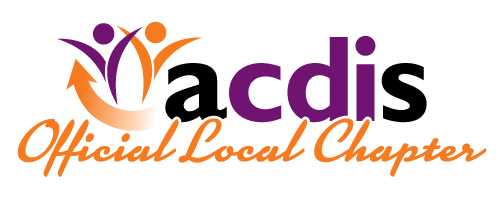 Colorado ACDIS Meeting**POST-CDI WEEK 2018**Wear ACDIS colors to celebrateWhenOctober 11th 20183:30-6:00pmWhereUCHealth Anschutz CampusInpatient Pavilion 2AI2CC - 1.781-BAurora, CO For further information or questions please contact one of your Colorado ACDIS chapter leaders-Rita Kohlberg     Rita Kolberg@uchealth.orgJanet Robinson  JRobinson@bch.orgDiane Kohler      DianeKohler@Centura.orgAudio Conference InformationCall in Number:  TBDConference ID:  TBDSpecial thanks to Nuance and  ChartWise for prizes!!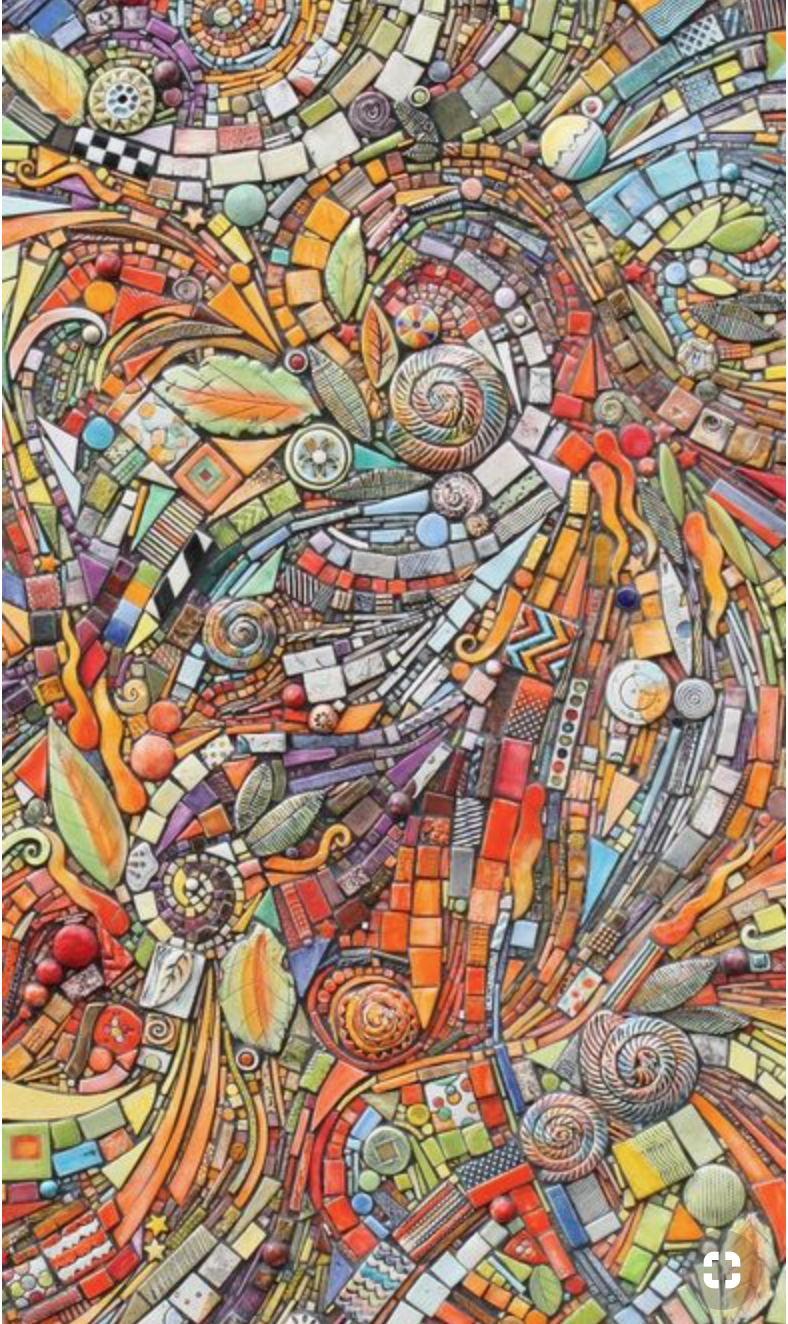 Topic for this meeting Maneuvering thru the quality world - a CDI mosaic -Guest SpeakerHolly Saratella, MHA, CCS CDI Manager UCHealth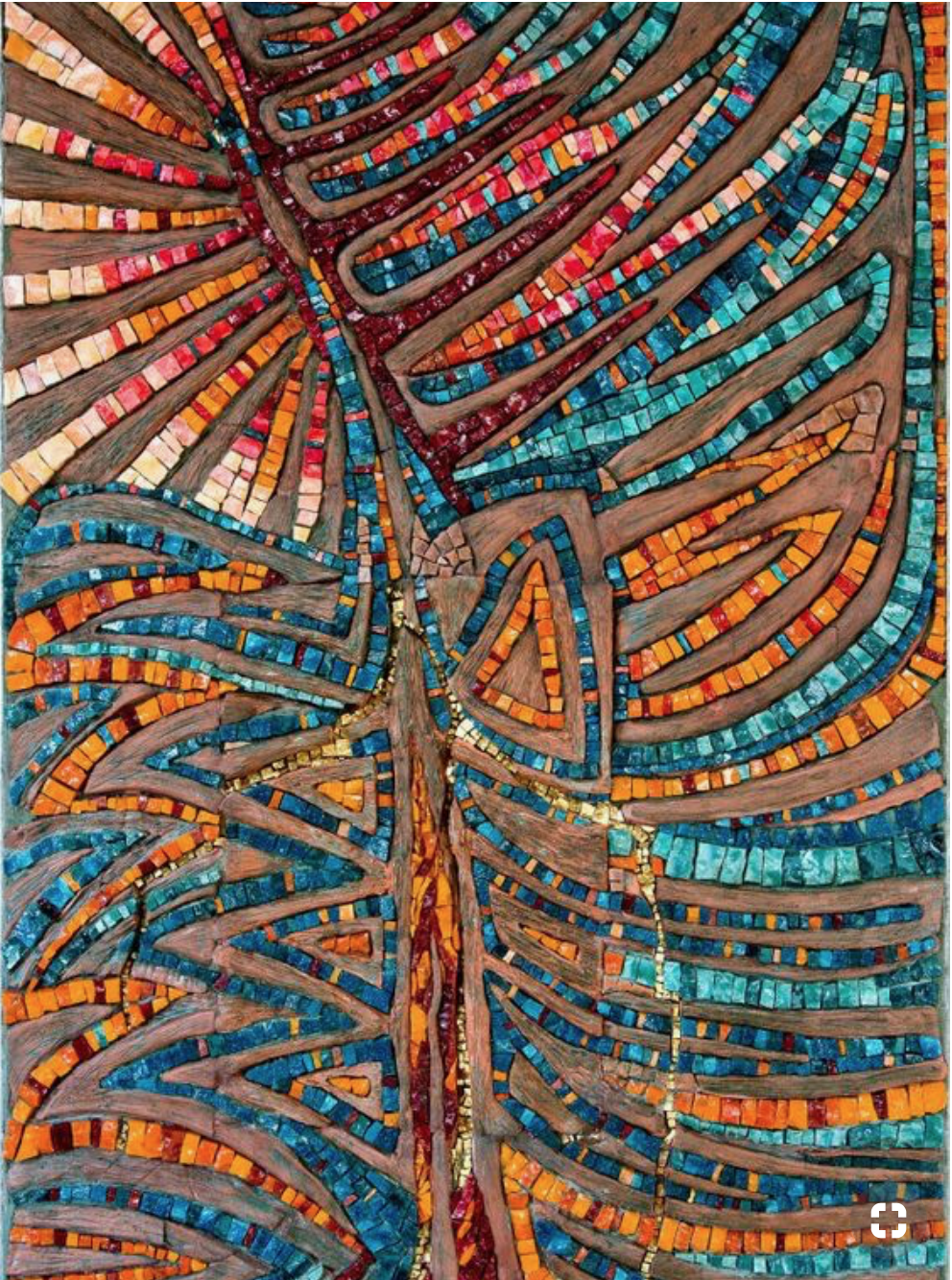 All are WelcomeMembership is not required to attend, please forward invite to your coworkers.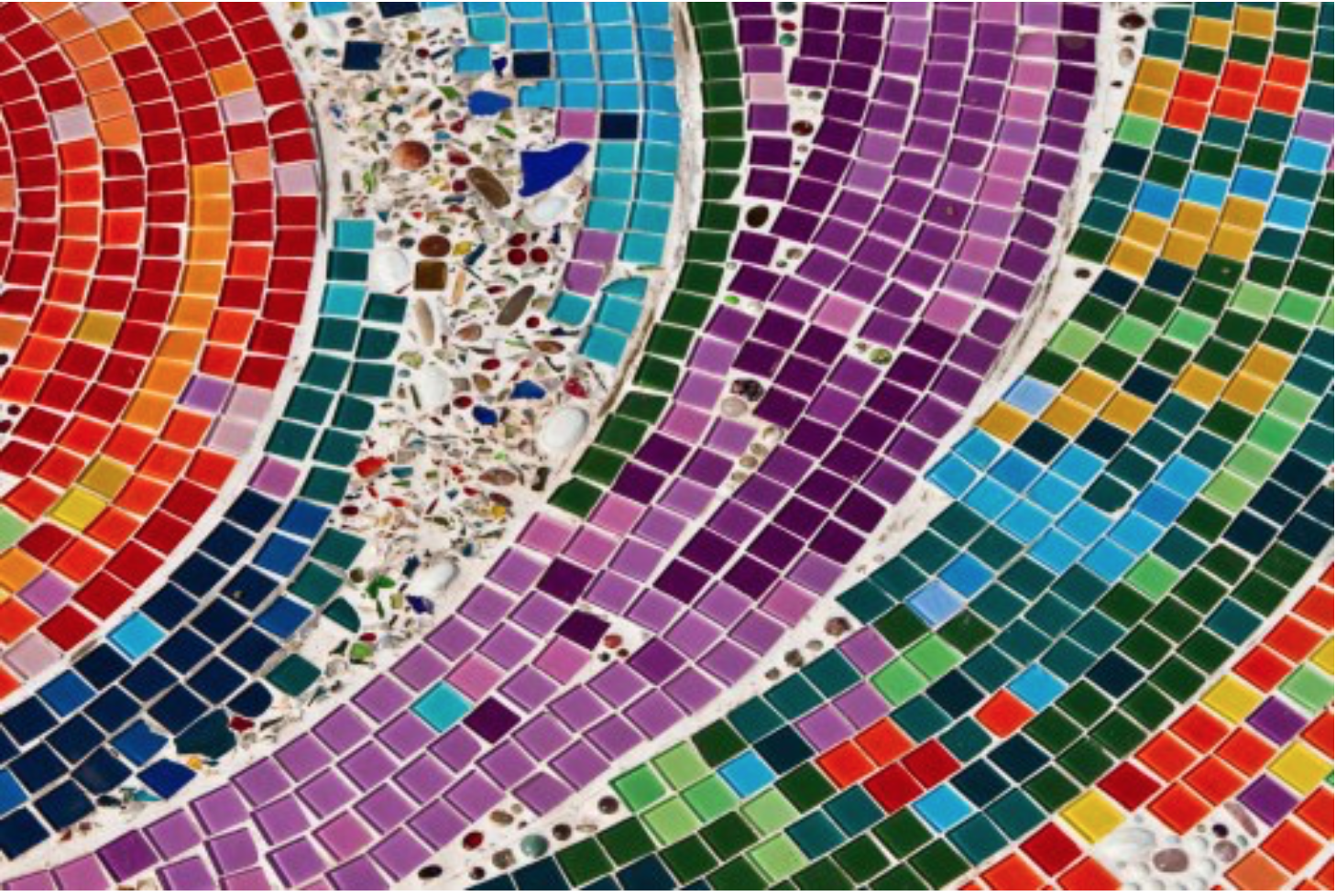 